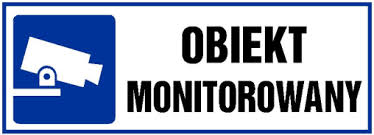 Administrator danych: Zespół Szkół im. Ojca Świętego Jana Pawła II  w NiepołomicachAdres: 32-005 NiepołomicePlac Kazimierza Wielkiego 1W sprawach monitoringu wizyjnego kierować korespondencję na adres: Zespół Szkół im. Ojca świętego Jana Pawła II w Niepołomicach Plac Kazimierza Wielkiego 1, 32-005 NiepołomiceKontakt z IOD: iod@pq.net.plCel przetwarzania: konieczność zapewnienia bezpieczeństwa uczniów i pracowników oraz ochrony mienia szkoły. Obszar objęty monitoringiem: budynek (aula, korytarze, klatki schodowe), wejście główne do budynkuZakres monitoringu: rejestracja obrazuZakres przetwarzanych danych osobowych: wizerunek, Sposób zastosowania monitoringu: nagrywanie ciągłe (możliwość podglądu na żywo),Okres przechowywania nagrań do 14 dni.Prawa jednostki: możliwość wniesienia sprzeciwu, dostęp do danych, ograniczenie przetwarzania, usunięcie danych (nie dotyczy danych przetwarzanych na podstawie przepisów prawa), wniesienie skargi do PUODO, ul. Stawki 2, 00-143 Warszawa, Więcej informacji na stronie internetowej: https://www.lo-niepolomice.pl lub w Sekretariacie.